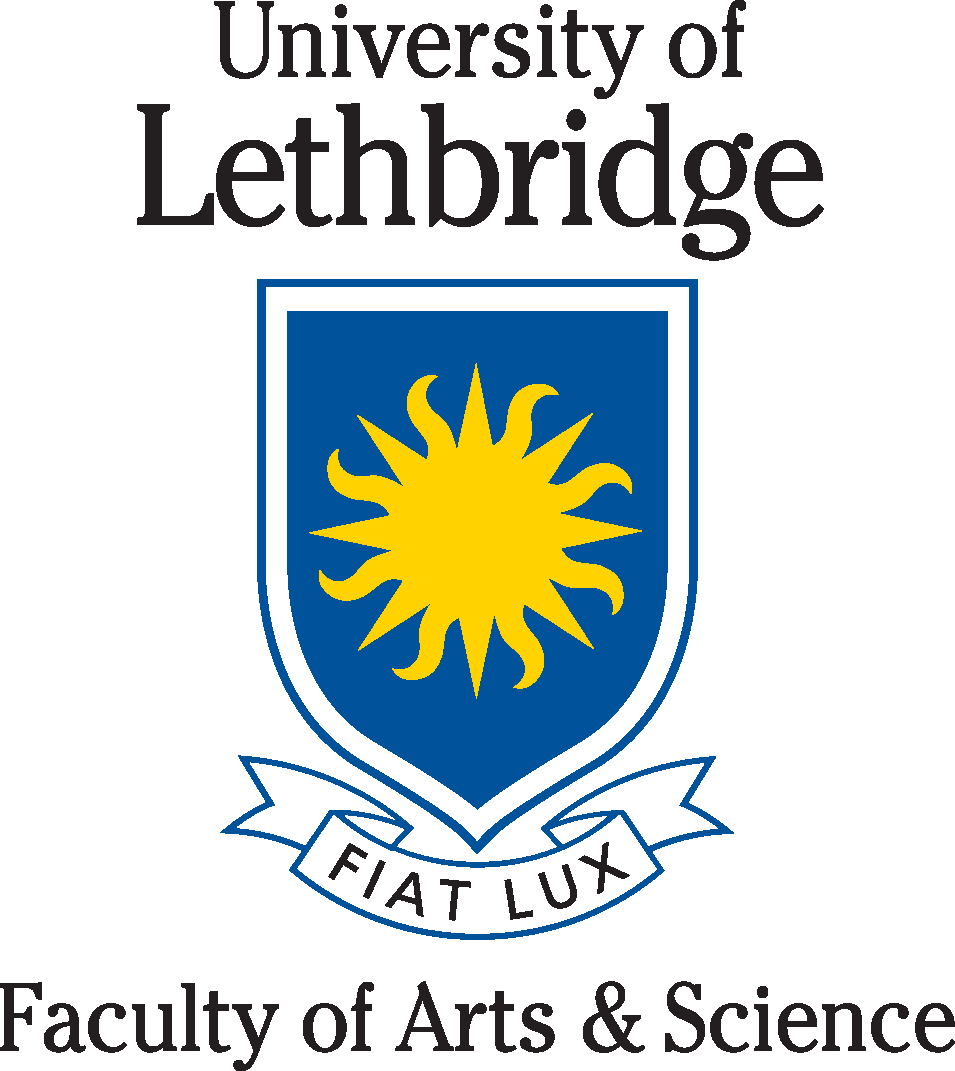 Spring 2023 Waitlist InformationThe web form will be available November 4, 2022 (9:00 a.m.) until January 3, 2023 (12:00 p.m.)Your wait-list request will only be considered if:The course is required for your current major.The course is offered by the Faculty of Arts & Science.The course fits your schedule. If registration in the course creates a time conflict or causes you to exceed 15 credit hours, your request will be denied unless you indicate which course you permit us to drop you from to accommodate it.You have the prerequisite(s) or have already submitted an approved Prerequisite Waiver Form.Your wait-list request will be denied if:The course is desired for a day, time, or section preference.The course is for your Liberal Education List Requirement, elective, minor, or concentration.There is a cash hold on your account.uleth.ca/artsci/advising/faculty-arts-science-waitlist-request-form